ΔΙΪΔΡΥΜΑΤΙΚΟ ΠΡΟΓΡΑΜΜΑ ΜΕΤΑΠΤΥΧΙΑΚΩΝ ΣΠΟΥΔΩΝ«ΜΒΑ ΣΤΡΑΤΗΓΙΚΗ ΔΙΟΙΚΗΣΗ ΚΑΙ ΑΝΤΑΓΩΝΙΣΤΙΚΟΤΗΤΑ»http://mbasda.econ.uoa.gr/ΠΡΟΣΚΛΗΣΗ ΓΙΑ ΤΗΝ ΥΠΟΒΟΛΗ ΥΠΟΨΗΦΙΟΤΗΤΩΝΤο Τμήμα Οικονομικών Επιστημών του Εθνικού και Καποδιστριακού Πανεπιστημίου Αθηνών και το Τμήμα Μηχανικών Χωροταξίας, Πολεοδομίας και Περιφερειακής Ανάπτυξης του Πανεπιστημίου Θεσσαλίας καλούν τους ενδιαφερόμενους να υποβάλουν υποψηφιότητα για την παρακολούθηση του Διϊδρυματικού Προγράμματος Μεταπτυχιακών Σπουδών (Δ.Π.Μ.Σ.) «MBA Στρατηγική Διοίκηση Ανταγωνιστικότητα» που ξεκινά από το χειμερινό εξάμηνο ακαδημαϊκού έτους 2022-2023.Οι μεταπτυχιακές σπουδές στο παραπάνω Δ.Π.Μ.Σ. οδηγούν στη λήψη Διπλώματος Μεταπτυχιακών Σπουδών στη «Στρατηγική Διοίκηση και Ανταγωνιστικότητα» (MΒΑ in Strategic Management and Competitiveness), με τις εξής ειδικεύσεις:α) Στρατηγική Διοίκηση Επιχειρήσεων (Strategic Management)β) Στρατηγικές Ανταγωνιστικότητας  και Ανάπτυξης (Competitiveness and Development Strategies) Η επιτυχής ολοκλήρωση του Διπλώματος Μεταπτυχιακών Σπουδών προϋποθέτει την παρακολούθηση και επιτυχή εξέταση σε πέντε (5) θεματικές ενότητες, που αντιστοιχούν συνολικά σε εκατόν είκοσι (120) πιστωτικές μονάδες ECTS. Η χρονική διάρκεια φοίτησης στο Δ.Π.Μ.Σ. ορίζεται σε τέσσερα (4) ακαδημαϊκά εξάμηνα για το πρόγραμμα πλήρους φοίτησης, και έως μέγιστο τα οκτώ (8) εξάμηνα για το πρόγραμμα μερικής φοίτησης. Στη διάρκεια αυτή περιλαμβάνεται και ο χρόνος εκπόνησης της Μεταπτυχιακής Διπλωματικής Εργασίας. Τα τέλη φοίτησης στο Δ.Π.Μ.Σ. ανέρχονται σε 4.800 Ευρώ για την κατεύθυνση «Στρατηγική Διοίκηση Επιχειρήσεων» και 4.000 Ευρώ για την κατεύθυνση «Στρατηγικές Ανταγωνιστικότητας  και Ανάπτυξης» τόσο για τους φοιτητές/τριες πλήρους φοίτησης και μερικής φοίτησης. Από τα τέλη φοίτησης απαλλάσσονται οι φοιτήτριες/ές που εμπίπτουν στις προβλέψεις του άρθρου 35 του Ν. 4485/2017.Το πρόγραμμα σπουδών του Δ.Π.Μ.Σ. λαμβάνει χώρα στην Αθήνα ενώ δύναται να λάβει χώρα και στην περιοχή της Θεσσαλίας (Βόλος-Λάρισα). Οι διαλέξεις είναι 65% δια ζώσης και 35%  διαδικτυακά.Στο Δ.Π.Μ.Σ. γίνονται δεκτοί κάτοχοι τίτλου του πρώτου κύκλου σπουδών ΑΕΙ της ημεδαπής ή ομοταγών, αναγνωρισμένων από τον ΔΟΑΤΑΠ, ιδρυμάτων της αλλοδαπής.Η διαδικασία επιλογής βασίζεται στην αξιολόγηση των φακέλων υποψηφιότητας (με κριτήρια τον ο βαθμό πτυχίου, την κατοχή δεύτερου πτυχίου πρώτου ή δεύτερου κύκλου σπουδών, την ερευνητική δραστηριότητα, τις δημοσιεύσεις, τη γνώση ξένης γλώσσας (αγγλικής), τις συστατικές επιστολές και την επαγγελματική εμπειρία) καθώς και την προφορική συνέντευξη.  Οι φάκελοι υποψηφιότητας που θα ληφθούν υπόψη στη διαδικασία επιλογής θα πρέπει να κατατεθούν στη Γραμματεία του Δ.Π.Μ.Σ. έως και την Πέμπτη 15 Σεπτεμβρίου 2022. Οι συνεντεύξεις των υποψηφίων θα πραγματοποιηθούν δια ζώσης και εξ αποστάσεως μέσω ηλεκτρονικής πλατφόρμας (webex).Οι φάκελοι υποψηφιότητας πρέπει να περιλαμβάνουν τα παρακάτω δικαιολογητικά:Αίτηση Συμμετοχής (συμπληρώνεται ηλεκτρονικά μέσω του συνδέσμου   https://forms.gle/aNtcnXiPoQPiBUpQ6Βιογραφικό σημείωμα Αντίγραφο πτυχίου ή βεβαίωση περάτωσης σπουδών Δημοσιεύσεις σε περιοδικά με κριτές, εάν υπάρχουνΑποδεικτικά επαγγελματικής ή ερευνητικής δραστηριότητας, εάν υπάρχουν Φωτοτυπία δύο όψεων της αστυνομικής ταυτότητας  Αποδεικτικό γνώσης ξένης γλώσσαςΑποδεικτικό γνώσης χρήσης Η/ΥΔύο (2) συστατικές επιστολές (βλ. υπόδειγμα στην ιστοσελίδα του Δ.Π.Μ.Σ).Όλα τα δικαιολογητικά, πλην της αίτησης συμμετοχής, η οποία θα συμπληρωθεί ηλεκτρονικά, πρέπει να κατατεθούν με φυσική παρουσία ή με συστημένη επιστολή και επίσης να σταλούν ηλεκτρονικά (σε ένα συμπιεσμένο αρχείο) στη γραμματεία του ΔΠΜΣ, στα emails: sda@econ.uoa.gr.Η Γραμματεία του Ιδρυματικού Προγράμματος Μεταπτυχιακών Σπουδών "ΜΒΑ Στρατηγική Διοίκηση και Ανταγωνιστικότητα" στεγάζεται στο Γρυπάρειο Μέγαρο επί της οδού Σοφοκλέους 1 & Αριστείδου, 5ος όροφος, γραφείο 519, Αθήνα, Τ.Κ. 105 59.Ημέρες και ώρες υποδοχής κοινού:Δευτέρα-Τετάρτη-Πέμπτη 13:00-16:00.Διευκρινίζεται ότι οι απόφοιτοι  από ιδρύματα της αλλοδαπής πρέπει να προσκομίσουν πριν από την ολοκλήρωση των σπουδών τους πιστοποιητικό αντιστοιχίας και ισοτιμίας από τον ΔΟΑΤΑΠ.Ο ανώτατος αριθμός των εισακτέων φοιτητών και στις δυο ειδικεύσεις για το επόμενο έτος  στο Δ.Π.Μ.Σ. είναι ενενήντα (90).Για περισσότερες πληροφορίες, παρακαλούνται οι ενδιαφερόμενοι να ανατρέξουν στον κανονισμό σπουδών του Δ.Π.Μ.Σ. που βρίσκεται αναρτημένος στην ιστοσελίδα του Δ.Π.Μ.Σ.http://mbasda.econ.uoa.gr/ ή να στείλουν e-mail στο sda@econ.uoa.gr  ή να απευθυνθούν στη Γραμματεία του Δ.Π.Μ.Σ. Αθήνα : κ.κ. Γεωργία Μανωλιουδάκη και Ελένη Παρτάλη ,τηλ. 210-3689456 και 210-3689295, Δευτέρα-Τετάρτη-Πέμπτη ώρες 12:00-16:00Βόλος : κος Ισίδωρος Παππάς, τηλ. 24210-74455, ημέρες Δευτέρα - Τρίτη -  Παρασκευή, ώρες 11:00–15:00Ο Διευθυντής του Δ.Π.Μ.Σ.ΚαθηγητήςΧρήστος Πιτέλης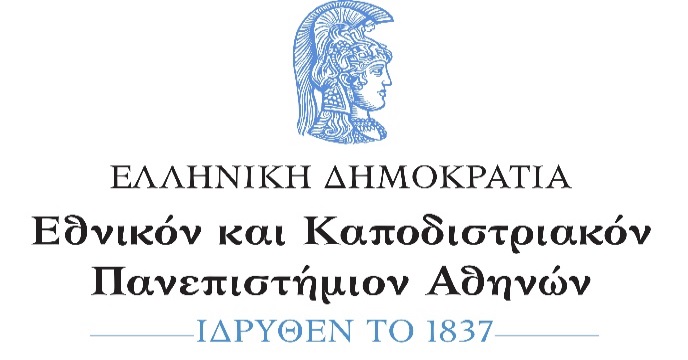 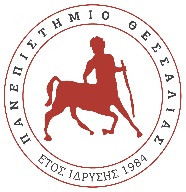 ΕΘΝΙΚΟ ΚΑΙ ΚΑΠΟΔΙΣΤΡΙΑΚΟ ΠΑΝΕΠΙΣΤΗΜΙΟ ΑΘΗΝΩΝΠΑΝΕΠΙΣΤΗΜΙΟ ΘΕΣΣΑΛΙΑΣ ΤΜΗΜΑ ΟΙΚΟΝΟΜΙΚΩΝ ΕΠΙΣΤΗΜΩΝΤΜΗΜΑ ΜΗΧΑΝΙΚΩΝ ΧΩΡΟΤΑΞΙΑΣ, ΠΟΛΕΟΔΟΜΙΑΣ ΚΑΙ ΠΕΡΙΦΕΡΕΙΑΚΗΣ ΑΝΑΠΤΥΞΗΣ